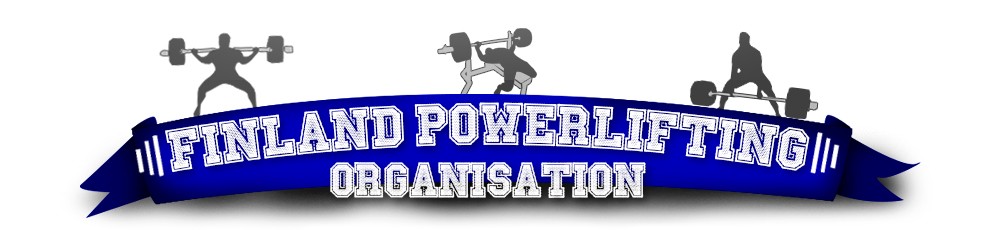 Syyskokousasiakirja Aika: 24.10.2020Paikka: Big Boys Barbell Club, Kalevantie 17, Turku Asialista: Kokouksen avaus Todetaan kokouskutsu Todetaan kokouksen osanottajat allekirjoituksilla ja tarkastetaan jäsenyys Kokouksen laillisuus ja päätösvaltaisuus Kokousvirkailijoiden valinta   Puheenjohtaja   Sihteeri   Pöytäkirjan tarkastaja   Ääntenlaskija Kokouksen asialista   Hallituksen jäsenten työnjako/palaute   SM kilpailut 2021 keskustelu   Vuoden 2021 kisakalenteri   Talouden läpikäynti Vuoden 2020 läpikäynti Muut asiat Kokouksen päättäminen Taivassalo 9.10.2020FPO RY
Maria Jokipalo, Puheenjohtaja 